기술 한계를 극복한 DEFY EL PRIMERO 21 블루Zenith는 2017년에 세상을 놀라게 한 제품인 Zenith DEFY EL PRIMERO 21을 출시했습니다. DEFY EL PRIMERO 21은 Zenith가 지난 150년 동안 쌓아온 혁신 역량을 결집하여 크로노그래프의 정밀함과 신뢰성을 한 차원 끌어올린 역작입니다. 이 제품은 자연스러운 카리스마와 우아함이 어우러져 환상적인 분위기를 연출합니다.1969년에 Zenith는 오토매틱 칼럼 휠 크로노그래프 무브먼트를 완벽하게 통합하여 10분의 1초 측정을 구현한 첫 번째 모델인 EL PRIMERO를 출시했습니다. EL PRIMERO는 당시까지 검증된 명품 시계 제조 역량을 총 결집하여 시계 제조사에 새로운 이정표를 세운 제품이었습니다. 반세기가 지나 Zenith는 EL PRIMERO의 완벽함을 뛰어넘어 100분의 1초 단위의 측정을 구현한 새 모델인 DEFY EL PRIMERO 21을 출시했습니다. 이제 21세기 명품 시계의 표준은 DEFY EL PRIMERO 21입니다.  한계를 뛰어넘는 완벽 추구 Zenith DEFY EL PRIMERO 21은 성능과 디자인에서 획기적인 발전을 보여주는 제품입니다. 기존의 제품 중에는 비교 대상이 없다고 감히 말할 수 있습니다. 업그레이드된 무브먼트는 시간당 진동수가 EL PRIMERO 전작의 10배 수준인 360,000회(50 Hz)이며 100분의 1초 단위의 측정 정밀도를 자랑합니다. 또한 세련되고 환상적인 디자인과 탁월한 정밀 성능의 조합은 독특한 시너지 효과를 연출합니다. 예를 들어 1에서 100까지의 눈금이 표시된 내부 베젤을 초침이 1초에 한 바퀴씩 회전하는 메커니즘은 이제까지 경험하지 못했던 시각적 즐거움과 시간 여행의 초현실적 느낌을 제공합니다. 최신 엔지니어링의 트렌드와 최적의 성능에 기반하여 초정밀 기능을 구현했지만 부품 수를 크게 줄여 조립과 조정 작업을 최소화했습니다. 또한 첨단 기능과 기계식 구조를 획기적으로 개선하는 동시에 1969년의 전작에서 가져온 견고한 디자인을 바탕으로 TIME LAB 크로노미터 인증을 받았습니다. 44 mm 5등급 티타늄 케이스가 적용된 DEFY EL PRIMERO 21은 다이얼 개방 구조를 채택하여 레전드인 오리지널 제품의 주요 특징을 현대적 감각으로 재해석한 제품입니다. 별 형상이 달린 초침과 단단한 막대 모양의 발광형 시침/분침, 블록 모양의 시간 마크가 어우러져 미래적 감각의 세련된 디자인을 연출합니다.TIME LAB 크로노미터 인증을 받은 DEFY EL PRIMERO 21 블루는 로듐 도금 시간 마크와 시침/분침, 광택형 티타늄 케이스가 적용되어 보기만 해도 흐뭇해지는 감성적인 즐거움을 선사합니다. 시계 디스플레이는 12시 방향의 파워 리저브 표시, 중앙의 시침 및 분침, 9시 방향의 작은 초침, 6시 방향의 60초 카운터, DEFY EL PRIMERO의 트레이드 마크인 3시 방향의 파란색 30분 카운터와 독특한 파란색 메인 플레이트로 구성되어 있습니다. 고객들의 다양한 취향을 고려하여 DEFY EL PRIMERO 21 블루에서는 파란색 악어가죽 코팅이 적용된 블랙 러버밴드, 서플 블루 러버밴드, 이중 티타늄 접이식 버클이 달린 밴드 중 하나를 선택할 수 있습니다. 또한, 최대 50시간의 파워 리저브와 함께 100미터 방수 기능이 적용되어 다이버들에게 큰 만족을 줄 것으로 보입니다.DEFY EL PRIMERO 21 블루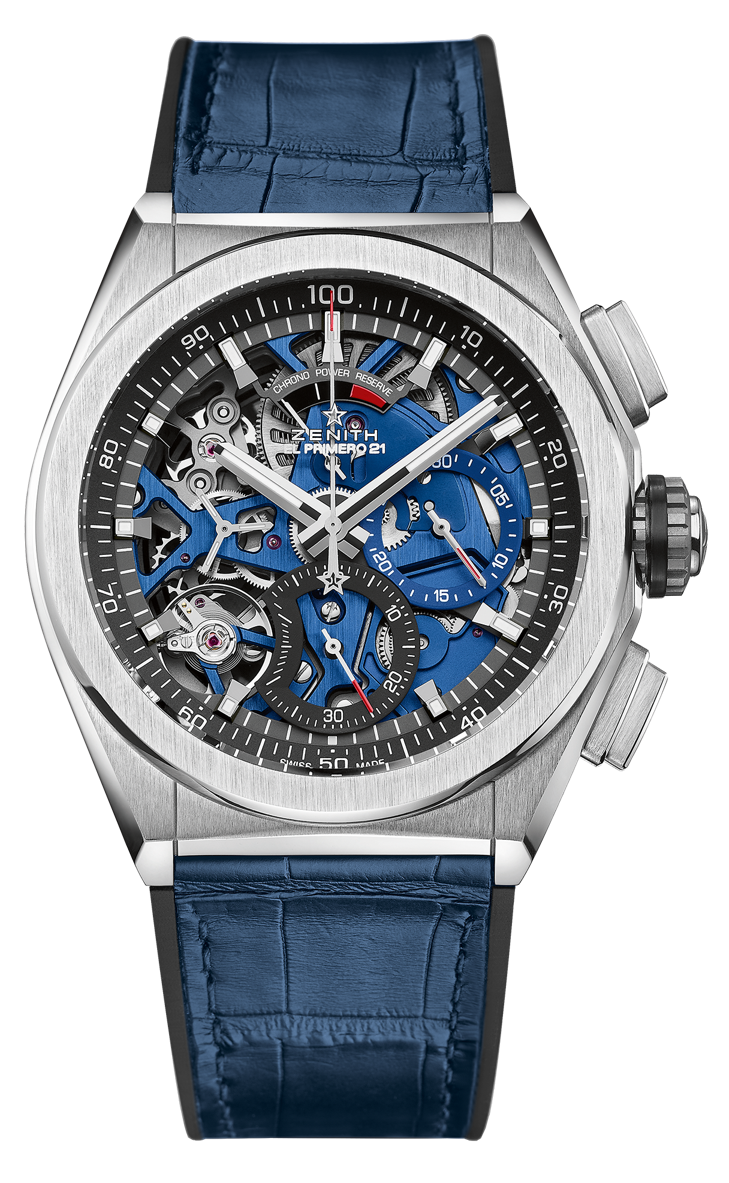 기술 정보
레퍼런스: 	95.9002.9004/78.R584셀링 포인트새로운 100분의 1초 크로노그래프 무브먼트초당 1회전을 구현한 독자적 메커니즘이중 체인 구조시계용 이스케이프먼트 1개(36,000 VpH - 5 Hz),크로노그래프용 이스케이프먼트 1개(360,000 VpH - 50 Hz)TIME LAB 크로노미터 인증무브먼트 EL PRIMERO 9004 오토매틱칼리버: 14¼``` (직경: 32.80 mm)두께: 7.9 mm부품: 293개루비: 53개진동수 36,000 VpH (5 Hz)파워 리저브: 약 50시간'원형 새틴 브러시' 모티브가 적용된 특수 진동 무게블루 메인 플레이트기능 100분의 1초 크로노그래프 무브먼트12시 방향의 크로노그래프 파워 리저브중앙에 배치된 시간 및 분9시 방향의 작은 초침- 중앙의 크로노그래프 바늘- 3시 방향의 30분 카운터- 6시 방향의 60초 카운터케이스, 다이얼, 바늘 브러시가 적용된 티타늄 케이스직경: 44 mm밴드 폭: 35.5 mm두께: 14.50 mm크리스탈: 돔형 사파이어 크리스탈, 양쪽에 반사 방지 처리케이스 뒷면: 투명 사파이어 크리스탈방수: 100미터다이얼: 색상이 다른 카운터 2개 투명 조각시간 마크: Super-LumiNova® 블록 모양의 로듐 도금 시간 마크바늘: Super-LumiNova® 블록 모양의 로듐 도금 시간 마크밴드 및 버클 파란색 악어가죽 코팅이 적용된 블랙 러버밴드티타늄 이중 접이식 버클DEFY EL PRIMERO 21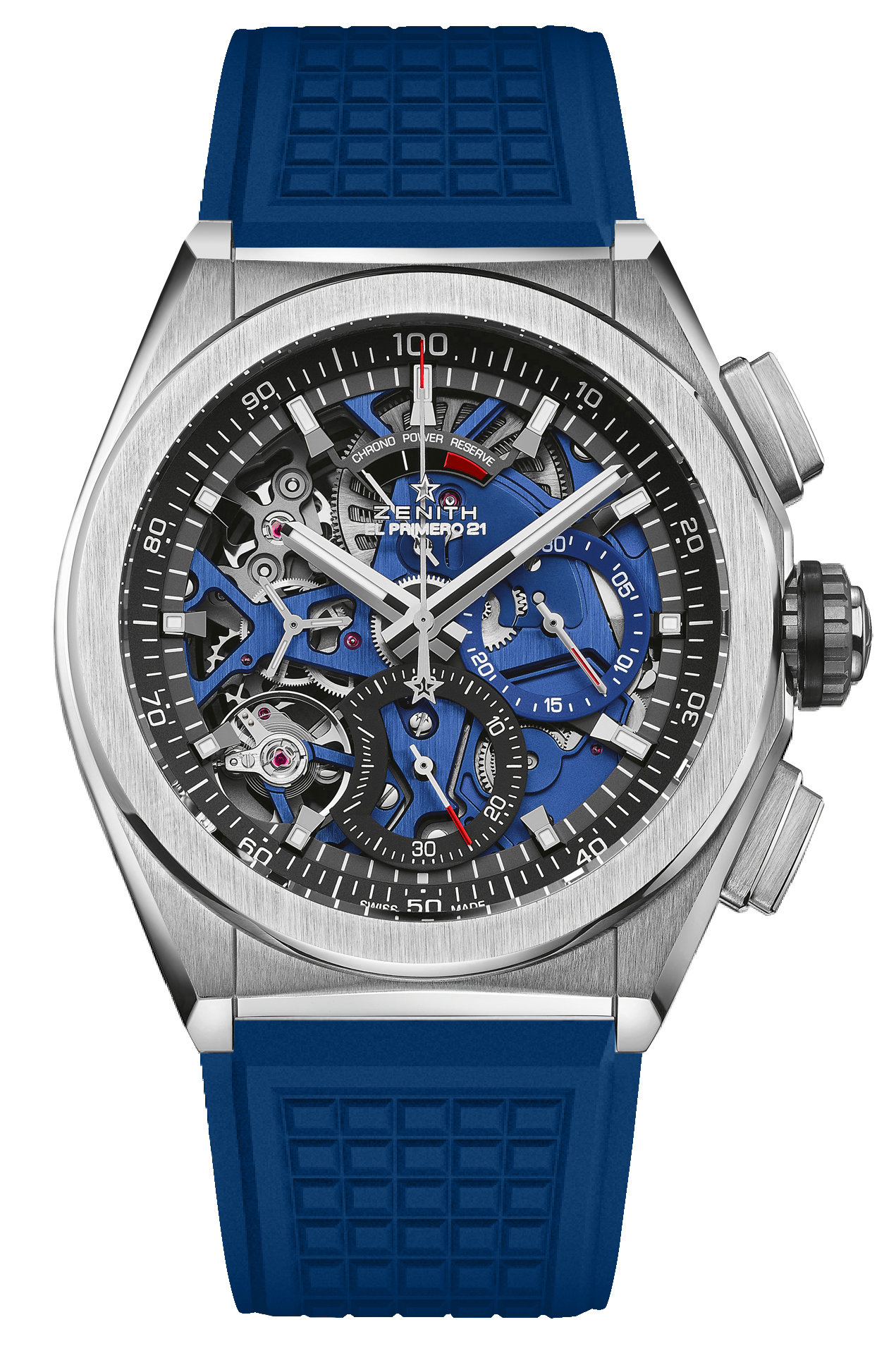 기술 정보
레퍼런스: 	95.9002.9004/78.R591셀링 포인트새로운 100분의 1초 크로노그래프 무브먼트초당 1회전을 구현한 독자적 메커니즘이중 체인 구조시계용 이스케이프먼트 1개(36,000 VpH - 5 Hz),크로노그래프용 이스케이프먼트 1개(360,000 VpH - 50 Hz)TIME LAB 크로노미터 인증무브먼트 EL PRIMERO 9004 오토매틱칼리버: 14¼``` (직경: 32.80 mm)두께: 7.9 mm부품: 293개루비: 53개진동수 36,000 VpH (5 Hz)파워 리저브: 약 50시간'원형 새틴' 모티브가 적용된 특수 진동 무게블루 메인 플레이트기능 100분의 1초 크로노그래프 무브먼트12시 방향의 크로노그래프 파워 리저브중앙에 배치된 시간 및 분9시 방향의 작은 초침- 중앙의 크로노그래프 바늘- 3시 방향의 30분 카운터- 6시 방향의 60초 카운터케이스, 다이얼, 바늘 브러시가 적용된 티타늄 케이스직경: 44 mm밴드 폭: 35.5 mm두께: 14.50 mm크리스탈: 돔형 사파이어 크리스탈, 양쪽에 반사 방지 처리케이스 뒷면: 투명 사파이어 크리스탈방수: 100미터다이얼: 색상이 다른 카운터 2개 투명 조각시간 마크: Super-LumiNova® 블록 모양의 로듐 도금바늘: Super-LumiNova® 블록 모양의 로듐 도금밴드 및 버클 블루 러버티타늄 이중 접이식 버클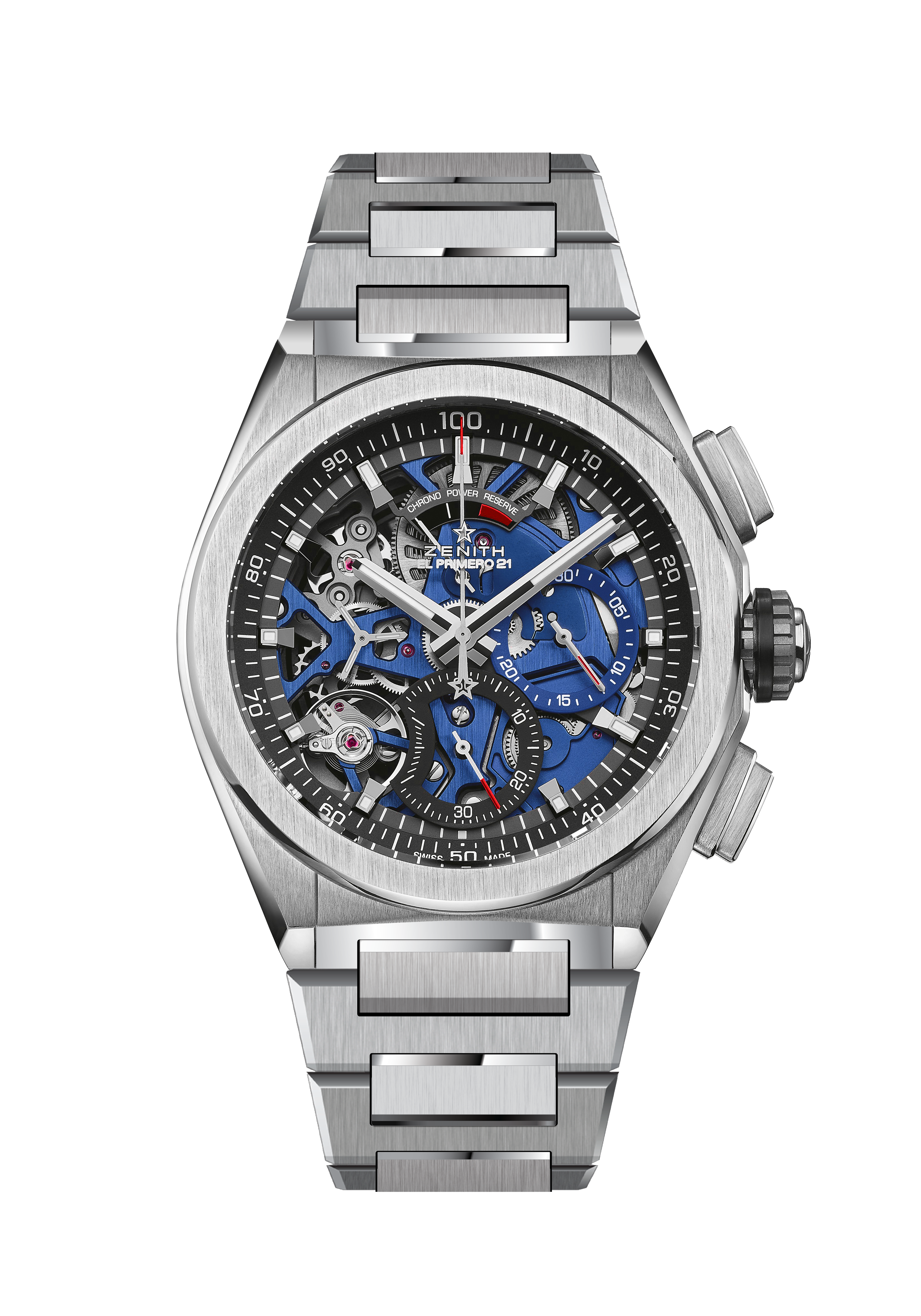 DEFY EL PRIMERO 21기술 정보
레퍼런스: 	95.9002.9004/78.M9000셀링 포인트새로운 100분의 1초 크로노그래프 무브먼트초당 1회전을 구현한 독자적 메커니즘이중 체인 구조시계용 이스케이프먼트 1개(36,000 VpH - 5 Hz),크로노그래프용 이스케이프먼트 1개(360,000 VpH - 50 Hz)TIME LAB 크로노미터 인증무브먼트 EL PRIMERO 9004 오토매틱칼리버: 14¼``` (직경: 32.80 mm)두께: 7.9 mm부품: 293개루비: 53개진동수 36,000 VpH (5 Hz)파워 리저브: 약 50시간'원형 새틴' 모티브가 적용된 특수 진동 무게블루 메인 플레이트기능 100분의 1초 크로노그래프 무브먼트12시 방향의 크로노그래프 파워 리저브중앙에 배치된 시간 및 분9시 방향의 작은 초침- 중앙의 크로노그래프 바늘- 3시 방향의 30분 카운터- 6시 방향의 60초 카운터케이스, 다이얼, 바늘 브러시가 적용된 티타늄 케이스직경: 44 mm밴드 폭: 35.5 mm두께: 14.50 mm크리스탈: 돔형 사파이어 크리스탈, 양쪽에 반사 방지 처리케이스 뒷면: 투명 사파이어 크리스탈방수: 100미터다이얼: 색상이 다른 카운터 2개 투명 조각시간 마크: Super-LumiNova® 블록 모양의 로듐 도금바늘: Super-LumiNova® 블록 모양의 로듐 도금밴드 및 버클 티타늄 팔찌형